T.C.AKDENİZ ÜNİVERSİTESİ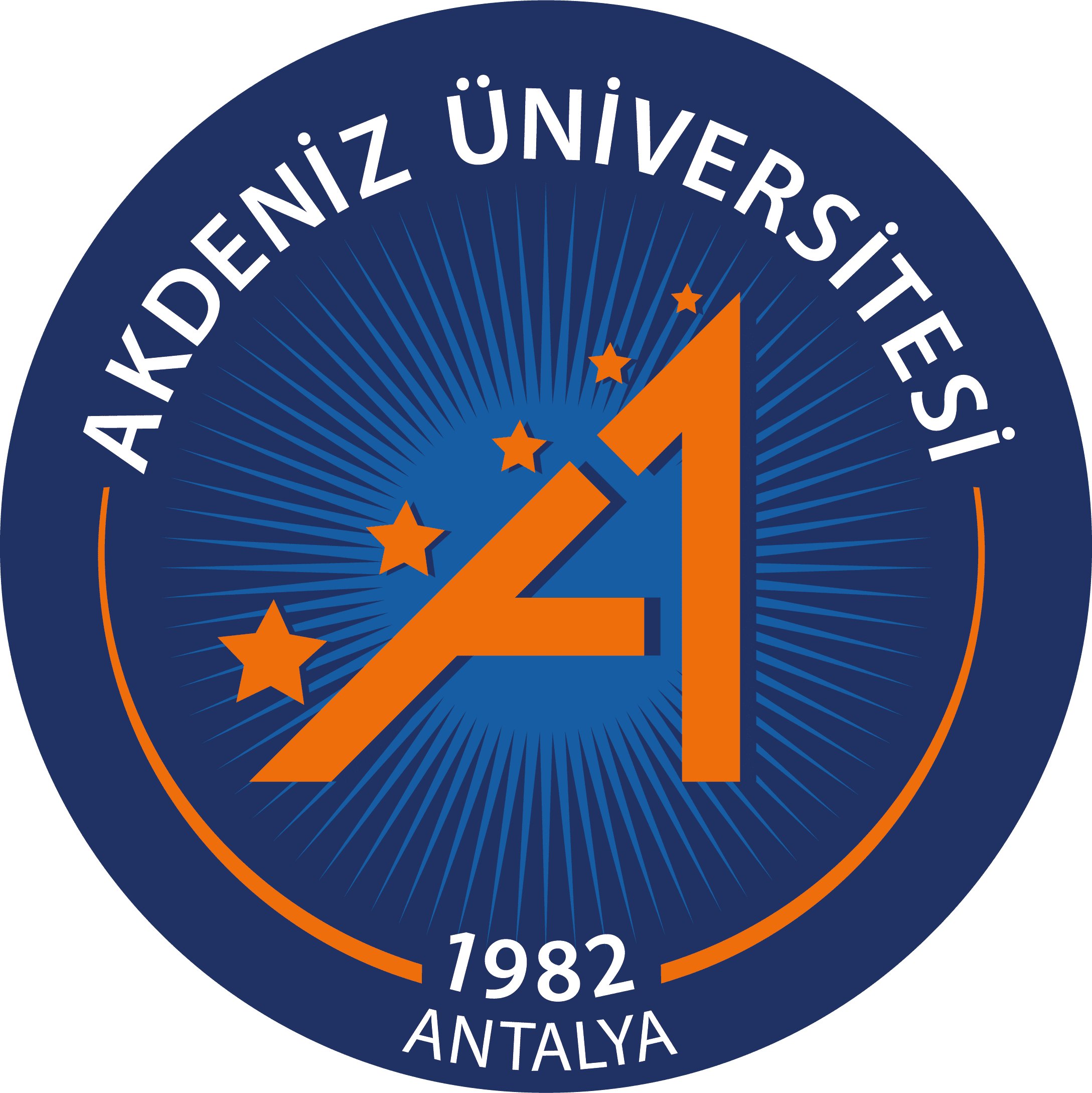 GÜZEL SANATLAR  ENSTİTÜSÜT.C.AKDENİZ ÜNİVERSİTESİGÜZEL SANATLAR  ENSTİTÜSÜVKY 100VİDEO KONFERANS SINAV TUTANAĞIT.C.AKDENİZ ÜNİVERSİTESİGÜZEL SANATLAR  ENSTİTÜSÜ MÜDÜRLÜĞÜNEEnstitünüz, ……………………………………… Anasanat/Anabilim Dalı…………. numaralı Yüksek Lisans öğrencisi …………………………………………………………..'ın ……………………………………………………………………. danışmanlığında hazırladığı “……………………………………………………………...…………………………………” başlıklı yüksek lisans tezinin savunma sınavı  ………………………………. tarihinde Akdeniz Üniversitesi Lisansüstü Eğitim ve Öğretim Yönetmeliğinin 23. maddesinin 6. fıkrasına istinaden video konferans sistemi kullanılarak elektronik ortamda yapılmıştır.    ……../……/……Jüri Başkanı(adı-soyadı-imza)                 Üye (Danışman)			                                        Üye			                (adı-soyadı-imza)	 		                            (adı-soyadı-imza)						